Name ___________________________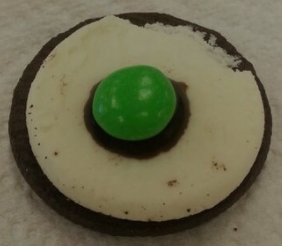 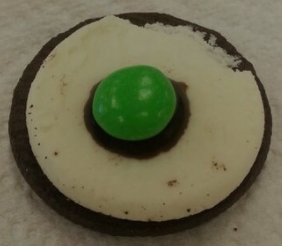 Period _____Date__________________Layers of the Earth with OREOS!Objective:  Create a simple model to represent the four layers of the Earth.Procedure:1.	Carefully open Oreo cookie to keep cream on one side.2.	Eat the side of the Oreo without the cream.3.	Place a small amount of chocolate syrup in the middle of the cream part 	of the 	Oreo.4.	Place an M & M (with the ‘M’ face down) in the middle of the chocolate 	syrup.5.	Answer the following questions about what represents each layer of the Earth.6.	Follow along on the PPT for the fill-ins.Questions:1.	The outside of the cookie represents what layer of the Earth?________________	The ______________is hard and rigid. It is the Earth’s __________________and 	________________layer.  The crust under the ocean is called the 	________________________.  It is approximately ______ to _______km thick.  	The crust that forms the layers of rocks that forms the continents is called the 	___________________________.  It is approximately _________to 	________km thick.2.	The cream part of the cookie represents what layer of the Earth?______________	The _____________is subdivided into three regions, _________, ___________and 	_____________. It is a dense layer made of ________, _________________ 	located below the 	___________and is about _____________km thick.3.	The chocolate syrup represents what layer of the Earth?______________________	The ___________________is the only _________layer of the Earth.  It is made 	of _________and _________________.  It is about ______________km thick.4.	The M & M represents what layer of the Earth?___________________	The ________________________is an extremely hot and _____________sphere 	made of _______________and _________________.  It is located at the center 	of the Earth.  It is about _________________km thick.5.	Draw a diagram of your Oreo and label the 4 layers of the earth.6.  	EAT and enjoy your cookie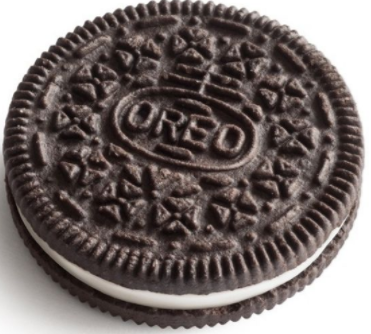 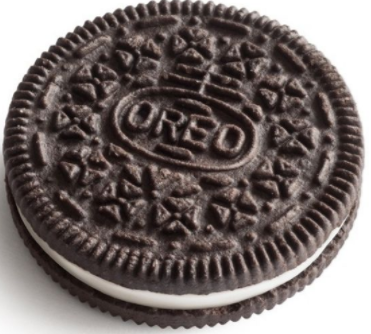 